                Rzeszów, 26 sierpnia 2022 r.WT.2370.14.2022INFORMACJA  O ZAPYTANIACH  WYKONAWCÓWWRAZ  Z  WYJAŚNIENIAMI ZAMAWIAJĄCEGOdot.: postępowania o udzielenie zamówienia publicznego, numer sprawy: WT.2370.14.2022W odpowiedzi na skierowane do Zamawiającego zapytania dotyczące treści specyfikacji istotnych warunków zamówienia informujemy:Pytanie 1Czy zamawiający dopuści osłony narożne na tylny zderzak zamiast osłony pod tylny zderzak ?Odpowiedź 1Zamawiający dopuszcza również zaproponowane rozwiązanie techniczne.Pytanie 2Czy Zamawiający dopuści orurowanie zabezpieczające przód nadwozia z grillem, bez osłony pod przedni zderzak ? Jeśli zamontujemy osłonę na przedni zderzak lub grill, nie będzie miejsca na zamontowanie wyciągarki. Możliwe do zamontowania osłona grilla i wyciągarka.Odpowiedź 2Zamawiający dopuszcza również zaproponowane rozwiązanie techniczne.Powyższe wyjaśnienia należy uwzględnić w przygotowanej przez Wykonawcę ofercie.Do wiadomości:Uczestnicy postępowania.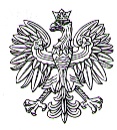 PODKARPACKI KOMENDANT  WOJEWÓDZKIPAÑSTWOWEJ STRAŻY POŻARNEJ35-016 Rzeszów, ul. Mochnackiego 4Podkarpacki Komendant WojewódzkiPaństwowej Straży PożarnejZ up. (-)st. bryg. Daniel DryniakZastępca Podkarpackiego Komendanta Wojewódzkiego    (podpisano bezpiecznym podpisem elektronicznym)